ПРОЕКТ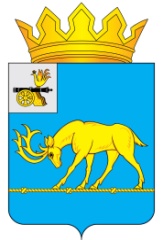 АДМИНИСТРАЦИЯ МУНИЦИПАЛЬНОГО ОБРАЗОВАНИЯ«ТЕМКИНСКИЙ РАЙОН» СМОЛЕНСКОЙ ОБЛАСТИПОСТАНОВЛЕНИЕ    от ______________№ ______                                                                              с. ТемкиноОб утверждении формы проверочного листа, используемого при осуществлении в области муниципального контроля в сфере благоустройства на территории      Темкинского             сельского поселения Темкинского района Смоленской области  В соответствии с Федеральным законом от 31.07.2020 N 248-ФЗ «О государственном контроле (надзоре) и муниципальном контроле в Российской Федерации», Постановлением Правительства Российской Федерации от 27.10.2021 № 1844 «Об утверждении требований к разработке, содержанию, общественному обсуждению проектов форм проверочных листов, утверждению, применению, актуализации форм проверочных листов, а также случаев обязательного применения проверочных листов», руководствуясь Уставом Темкинского сельского поселения Темкинского района Смоленской области,Администрация    муниципального     образования       «Темкинский     район» Смоленской области п о с т а н о в л я е т:          1. Утвердить прилагаемую форму проверочного листа при осуществлении в области муниципального контроля в сфере благоустройства на территории Темкинского сельского поселения Темкинского района Смоленской области.     2.Настоящее постановление обнародовать в соответствии со статьей 7 Устава Темкинского сельского поселения Темкинского района Смоленской области и разместить на официальном сайте Администрации муниципального образования «Темкинский район» Смоленской области в информационно-телекоммуникационной сети «Интернет».    3.Настоящее постановление вступает в силу с 01.03.2022.                                                                                                                                                                                                                                                                                                                                                                                                                                                                                                                                                                                                                                                                                                                                                                                                                                                                                                                                                                                                                                                                                                                             4. Контроль   за   исполнением   настоящего   постановления    возложить   на начальника      отдела      по     организации      и     обеспечению     исполнительно - распорядительных полномочий Темкинского сельского поселения Администрации муниципального    образования    «Темкинский    район»     Смоленской      области   Е.В. Ястребову.Глава муниципального образования«Темкинский район» Смоленской области                                                  С.А. ГуляевУТВЕРЖДЕНАпостановлением Администрации муниципального образования «Темкинский район» Смоленской области                       от ________________№_____                                ФормаФорма
проверочного листа (списка контрольных вопросов), применяемого при осуществлении муниципального контроля в сфере благоустройства на территории Темкинского сельского поселения Темкинского района Смоленской областиСписок контрольных вопросов, отражающих содержание обязательных требований, ответы на которые свидетельствуют о соблюдении или несоблюдении контролируемым лицом обязательных требований«_____»______________ 20____г.       (дата заполнения                проверочного листа)_____________________________ _________ ____________________________(должность лица, заполнившего                   (подпись)                 (фамилия, имя, отчество     проверочный лист)                                 (при наличии)                 лица, заполнившего                                                                                                                 проверочный лист)QR-код____Наименование вида контроля, включенного в единый реестр видов федерального государственного контроля (надзора), регионального государственного контроля (надзора), муниципального контроляМуниципальный контроль в сфере благоустройства на территории Темкинского сельского поселения Темкинского района Смоленской областиНаименование контрольного органа и реквизиты нормативного правового акта об утверждении формы проверочного листаОбъект муниципального контроля, в отношении которого проводится контрольное мероприятиеФамилия, имя и отчество (при наличии) гражданина или индивидуального предпринимателя, его идентификационный номер налогоплательщика и (или) основной государственный регистрационный номер индивидуального предпринимателя, адрес регистрации гражданина или индивидуального предпринимателя, наименование юридического лица, его идентификационный номер налогоплательщика и (или) основной государственный регистрационный номер, адрес юридического лица (его филиалов, представительств, обособленных структурных подразделений), являющихся контролируемыми лицамиКатегория риска объекта контроляРеквизиты решения контрольного органа о проведении контрольного мероприятия, подписанного уполномоченным должностным лицом контрольного органа№____от ______________Место (места) проведения контрольного мероприятия с заполнением проверочного листаУчетный номер контрольного мероприятия№ _____ от _____________Должность, фамилия и инициалы должностного лица контрольного органа, в должностные обязанности которого в соответствии с положением о виде контроля или должностной инструкцией входит осуществление полномочий по виду контроля, в том числе проведение контрольных мероприятий, проводящего контрольное мероприятие и заполняющего проверочный лист№ п/пВопрос, отражающий содержание обязательных требованийСоотнесенные со списком контрольных вопросов реквизиты нормативных правовых актов с указанием структурных единиц этих актовОтветы на вопросыОтветы на вопросыОтветы на вопросыОтветы на вопросы№ п/пВопрос, отражающий содержание обязательных требованийСоотнесенные со списком контрольных вопросов реквизиты нормативных правовых актов с указанием структурных единиц этих актовданетнеприменимопримечание1Соблюдаются ли требования к содержанию некапитальных нестационарных сооружений?Статья 39 Правил благоустройства на территории Темкинского сельского поселения Темкинского района Смоленской области утвержденная Советом Депутатов Темкинского сельского поселения  от  1 февраля 2019 № 3                                                            2Соответствует ли размещение домовых знаков на зданиях и сооружениях?Статья 37 Правил благоустройства на территории Темкинского сельского поселения Темкинского района Смоленской области утвержденная Советом Депутатов Темкинского сельского поселения  от   1 февраля 2019 № 3                                                            3Обеспечивается ли доступ маломобильных групп населения к входным группам зданий жилого и общественного назначения?Статья 12 Правил благоустройства на территории Темкинского сельского поселения Темкинского района Смоленской области утвержденная Советом Депутатов Темкинского сельского поселения  от    1 февраля 2019 № 3                                                            4Соблюдаются ли общие требования к содержанию и уборке территорий сельского поселения в зимний, летний период?Статьи 32, 33 Правил благоустройства на территории Темкинского сельского поселения Темкинского района Смоленской области утвержденная Советом Депутатов Темкинского сельского поселения  от   1 февраля 2019 № 3                                                            5Осуществляется ли сбор отходов и содержание контейнерных площадок?Статья 40 Правил благоустройства на территории Темкинского сельского поселения Темкинского района Смоленской области утвержденная Советом Депутатов Темкинского сельского поселения  от  1 февраля 2019 № 3                                                            6Соблюдаются ли требования к внешнему виду и размещению инженерного и технического оборудования фасадов зданий, сооружений?Статья 37 Правил благоустройства на территории Темкинского сельского поселения Темкинского района Смоленской области утвержденная Советом Депутатов Темкинского сельского поселения  от   1 февраля 2019 № 3                                                            7Соблюдаются ли требования к обустройству и оформлению строительных объектов и площадок?Статья 29, 31 Правил благоустройства на территории Темкинского сельского поселения Темкинского района Смоленской области утвержденные Советом Депутатов Темкинского сельского поселения  от  1 февраля 2019 № 3                                                            8Соблюдается ли порядок оформления разрешительной документации и порядок осуществления земляных работ?Статья 30, 36 Правил благоустройства на территории Темкинского сельского поселения Темкинского района Смоленской области утвержденные Советом Депутатов Темкинского сельского поселения  от    1 февраля 2019 № 3                                                            9Соответствуют ли требования обустройства и содержания гаражей, открытых стоянок для постоянного и временного хранения транспортных средств требованиям Правил благоустройстваСтатья 14 Правил благоустройства на территории Темкинского сельского поселения Темкинского района Смоленской области утвержденная Советом Депутатов Темкинского сельского поселения  от   1 февраля 2019 № 3                                                            10Соответствуют ли требования к размещению средств информации на территории Темкинского сельского поселения Правила благоустройства?Статья 7 Правил благоустройства на территории Темкинского сельского поселения Темкинского района Смоленской области утвержденная Советом Депутатов Темкинского сельского поселения  от   1 февраля 2019 № 3                                                            11Соответствует ли порядок содержания зеленых насаждений требованиям Правил благоустройства?Статья 25 Правил благоустройства на территории Темкинского сельского поселения Темкинского района Смоленской области утвержденная Советом Депутатов Темкинского сельского поселения  от   1 февраля 2019 № 3                                                            12Соответствует ли порядок производства проектных и строительных работ в зоне зеленых насаждений требованиям Правил благоустройства?Статьи 24-28 Правил благоустройства на территории Темкинского сельского поселения Темкинского района Смоленской области утвержденные Советом Депутатов Темкинского сельского поселения  от   1 февраля 2019 № 3                                                            13Соответствует ли порядок сноса (удаления) и (или) пересадки зеленых насаждений требованиям Правил благоустройства?Статья 24 Правил благоустройства на территории Темкинского сельского поселения Темкинского района Смоленской области утвержденная Советом Депутатов Темкинского сельского поселения  от   1 февраля 2019 № 3                                                            